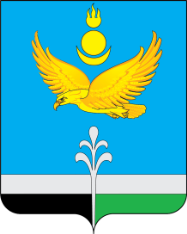 РОССИЙСКАЯ ФЕДЕРАЦИЯИРКУТСКАЯ ОБЛАСТЬНУКУТСКИЙ РАЙОНАДМИНИСТРАЦИЯМУНИЦИПАЛЬНОГО ОБРАЗОВАНИЯ «НУКУТСКИЙ РАЙОН»РАСПОРЯЖЕНИЕ31 мая 2024                                                          № 160                                         п. НовонукутскийО  проведении межведомственногопрофилактического мероприятия«Безопасное лето» на территории муниципального образования «Нукутский район»В целях осуществления координации деятельности органов и учреждений системы профилактики безнадзорности и правонарушений несовершеннолетних на территории муниципального образования «Нукутский район» на создание безопасных условий для несовершеннолетних, предупреждение факторов травмирования и гибели детей на объектах транспортной инфраструктуры, водных объектах, аттракционах, на объектах незавершенного строительства (иных заброшенных зданиях и сооружениях), а так же в результате пожаров, выпадения из окон, в соответствии с Федеральным законом от 24 июня 1999 г. № 120-ФЗ «Об основах системы профилактики безнадзорности и правонарушений несовершеннолетних», Федеральным Законом от 06 октября 2003 г. № 131-ФЗ «Об общих принципах организации местного самоуправления в Российской Федерации», Законом Иркутской области от 12 ноября 2007 г. № 100-ОЗ «О порядке создания и осуществления деятельности комиссий по делам несовершеннолетних и защите их прав в Иркутской области», руководствуясь статьей 35 Устава муниципального образования «Нукутский район»:          1. В период с 01 июня 2024 года по 01 сентября 2024 года провести на территории муниципального образования «Нукутский район» межведомственное профилактическое мероприятие «Безопасное лето» посредством организации и проведения различных профилактических мероприятий, информационных кампаний, патрулирования береговых линий водных объектов, проверок объектов транспортной инфраструктуры, объектов незавершенного строительства (заброшенных зданий и сооружений), безопасного состояния аттракционов и игрового надувного оборудования (батутов), а также социальных патронажей семей, находящихся в социально опасном положении, в том числе в целях проведения противопожарной пропаганды (далее –мероприятие).         2.  Утвердить План проведения мероприятия (Приложение № 1).         3. Рекомендовать областному государственному бюджетному учреждению «Управление социальной защиты и социального обслуживания населения по Нукутскому району» (Изыкенова Т.Я.), отделению полиции межмуниципального отдела министерства внутренних дел России «Заларинский» (Замбалов И.Г.),  отделу опеки и попечительства граждан по Заларинскому, Аларскому и Нукутскому районам межрайонного управления министерства социального развития опеки и попечительства Иркутской области № 3 (Голуб М.М.), Заларинскому межмуниципальному филиалу (дислокация п. Новонукутский) федерального казённого учреждения «Уголовно-исполнительная инспекция главного управления федеральной службы исполнения наказания» по Иркутской области (Фатеева С.П.), отделу  надзорной деятельности и профилактической работы по Усть-Ордынскому бурятскому округу управления надзорной деятельности и профилактической работе Главного управления министерства чрезвычайных ситуаций России по Иркутской области (Жербаков В.А.), Нукутскому инспекторскому участку Центра Государственной инспекции по маломерным судам Главного управления министерства чрезвычайных ситуаций России по Иркутской области (Атутов Л.Ф.), службе государственного надзора за техническим состоянием самоходных машин и других видов техники Нукутского и Балаганского районов (Рыцев О.В.):3.1.  Обеспечить участие сотрудников  осуществляющих профилактическую работу с семьями и несовершеннолетними, находящимися в социально опасном положении в проведении мероприятия;3.2. Информацию о результатах исполнения плана мероприятия направить в Комиссию по делам несовершеннолетних и защите их прав МО «Нукутский район» в срок до 10 сентября 2024 года согласно Приложению №1 к настоящему распоряжению.         4. Рекомендовать главам муниципальных образований (сельских поселений):4.1. Обеспечить проведение мероприятия на территории муниципального образования (сельского поселения), в том числе с привлечением общественных организаций, социально ориентированных некоммерческих организаций, иных органов и учреждений системы профилактики безнадзорности и правонарушений несовершеннолетних.4.2. При установлении дней в выборе способов проведения мероприятия обеспечить соблюдение санитарно-противоэпидемиологических мер.         5. Комиссии по делам несовершеннолетних и защите их прав муниципального образования «Нукутский район» (Бунина Е.М.) обеспечить ежемесячный мониторинг на территории  муниципального образования «Нукутский район» по данному мероприятию.        6. Опубликовать настоящее распоряжение в районной газете «Свет Октября» и разместить на официальном сайте муниципального образования «Нукутский район».        7. Контроль за исполнением данного распоряжения оставляю за собой.  Мэр	                                                                                                                    А.М. Платохонов                                                                      Приложение № 1к распоряжению Администрации                                                                                   МО «Нукутский район»                                                                       от  31.05.2024 № 160ПЛАНпроведения межведомственного профилактического мероприятия«Безопасное лето»ОПМ – областное профилактическое мероприятиеМО – муниципальное образованиеКДН и ЗП - комиссия по делам несовершеннолетних и защите их прав МО «Нукутский район»УИИ - федеральному казённому учреждению «Уголовно-исполнительная инспекция главного управления федеральной службы исполнения наказания» по Иркутской области (дислокация п. Новонукутский)УСЗСОН - ОГБУ «Управление социальной защиты и социального обслуживания населения по Нукутскому району»ОП - ОП МВД «Заларинский»  ОНД - отдел по надзорной деятельности по УОБОГУ МЧС – Главное управление МЧС	№п/пМероприятияСроки исполненияОтветственныеОбсуждение  проведения ОПМ «Безопасное лето» на заседании КДН и ЗП30.05.2024г.КДН и ЗП, главы МОСверка списков семей, находящихся в социально опасном положении, проживающих на территории района 03.06.2024г.-05.06.2024г.КДН и ЗП, УСЗСОН, ОП, УИИ, ОНДСоставление графиков патронажей семей, утверждение30.05.2024г.-07.06.2024г.УСЗСОН, УИИ, ЦО, ОО, ОП, ОНДПроведение профилактических акций, в т.ч. освещенных в СМИ, по соблюдению требований пожарной безопасности в быту и на улицах.01.06.2024г.- 01.09.2024г.УСЗСОН, ГУ МЧС, ОП,  главы МО, ОНДМероприятия по выявлению несанкционированных мест массового отдыха населения вблизи водоемов.01.06.2024г.-01.09.2024г.ОП, УСЗСОН,  ГУ МЧС, члены КДН и ЗПСоставление актов первичного  обследований условий жизни семьи, предположительно находящихся в СОП.01.06.2024г.-01.09.2024г.По поручению КДН и ЗППроведение профилактических акций, по соблюдению ПДД.01.06.2024г.-01.09.2024г.УСЗСОН, ГУ МЧС, ОП,  главы МО, ОНДПроведение профилактических акций, в т.ч. освещенных в СМИ, по соблюдению требований безопасности на водных объектах. 01.06.2024г.-01.09.2024г.ОП, УСЗСОН, ГУ МЧС, УИИ, главы МОПроведение профилактических акций, по соблюдению правил безопасности на объектах транспортной инфраструктуры.01.06.2024г.-01.09.2024г.УСЗСОН, ГУ МЧС, ОП,  Главы МО, ОНДПроведение рейдов по исполнению Закона Иркутской области № 38-ОЗ от 08 июня 2010 года «ОБ административной ответственности за неисполнение отдельных мер по защите детей от факторов, негативно влияющих на их физическое, интеллектуальное, психическое, духовное и нравственное развитие, в Иркутской области».01.06.2024г.-01.09.2024г.КДН и ЗП, ОП, Главы МОСоставление административных протоколов в период проведения мероприятия 01.06.2024г.-01.09.2024г.ОП, члены КДН и ЗПКоординационное совещание по проведенному мероприятию 09.09.2024г.Все субъектыПисьменное информирование о результатах мероприятия – подготовка отчетов структурами профилактики в КДН и ЗПдо 10.09.2024г.Все субъекты, главы МО